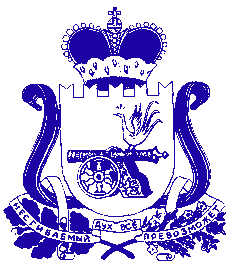 АДМИНИСТРАЦИЯ МУНИЦИПАЛЬНОГО ОБРАЗОВАНИЯ «КРАСНИНСКИЙ РАЙОН»  СМОЛЕНСКОЙ ОБЛАСТИП О С Т А Н О В Л Е Н И Епроектот           2020 № В целях реализации решения Краснинской районной Думы муниципального образования «Краснинский район» Смоленской области от 20.12.2019 № 25 «О бюджете муниципального района  на 2020 год и на плановый период 2021 и 2022 годов», Администрация муниципального образования       «Краснинский район» Смоленской области постановляет:1. Принять к исполнению бюджет муниципального района на 2020 год и на плановый период 2021 и 2022 годов.2. Главным администраторам доходов бюджета муниципального района принять меры по обеспечению поступления налогов, сборов и других обязательных платежей, а также по сокращению задолженности по их уплате и осуществлению мероприятий, препятствующих ее возникновению.3. Установить, что:3.1. Получатели средств бюджета муниципального района при заключении муниципальных контрактов (договоров) на поставку товаров, выполнение работ, оказание услуг вправе предусматривать авансовые платежи:- в размере до 100 процентов суммы муниципального контракта (договора), подлежащей оплате в текущем финансовом году, – по муниципальным контрактам (договорам) на услуги почтовой связи, сотовой (мобильной) связи, интернет; нотариальные услуги;  на подписку на периодические печатные и электронные издания и на их приобретение; на обучение по программам дополнительного профессионального образования, подготовку и переподготовку специалистов, участие в научных, методических, научно-практических и иных конференциях; на приобретение авиа- и железнодорожных билетов, билетов для проезда городским и пригородным транспортом; на проживание в жилых помещениях (бронирование и наем жилого помещения) при служебных командировках; по муниципальным контрактам (договорам) обязательного имущественного, личного страхования, страхования гражданской ответственности; по муниципальным контрактам (договорам) на проведение культурно-массовых, спортивных, оздоровительных, социальных и иных мероприятий, на организацию и проведение выставок, конкурсов, фестивалей, семинаров, заключенным между заказчиком мероприятия и исполнителем, в рамках которых исполнитель берет на себя организацию и проведение мероприятия, выставки, конкурса, фестиваля, семинара и осуществление всех расходов, связанных с их реализацией; по муниципальным контрактам (договорам) на оказание услуг технического сопровождения (технической поддержки) программного обеспечения средств защиты информации; по муниципальным контрактам (договорам) на предоставление электросвязи посредством автоматической телефонной сети связи органов исполнительной власти; по муниципальным контрактам (договорам) на выполнение работ по технологическому присоединению к сетям электроснабжения, газоснабжения;- в размере до 100 процентов стоимости товаров, услуг путем получения денежных средств в подотчет для проведения расчетов наличными денежными средствами:1) для организации и проведения культурно-массовых , спортивных мероприятий, на организацию и проведение выставок, конкурсов, фестивалей в рамках собственной деятельности при наличии утвержденных должным образом смет расходов и расчетов потребности в денежных средствах;2) на оплату мелких текущих расходов при приобретении товаров, работ и услуг в случаях, не носящих регулярный характер, и при невозможности приобретения в данный период этих товаров, работ, услуг  за безналичный расчет при наличии обоснованного расчета потребности в наличных денежных средствах на сумму не более  15 000,00 рублей; - в размере до 30 процентов суммы муниципального контракта (договора), подлежащей уплате в текущем финансовом году, –по муниципальным контрактам (договорам) на выполнение работ по технической инвентаризации объектов капитального строительства и оказание услуг по предоставлению информации, связанной с техническим учетом объектов капитального строительства; по муниципальным контрактам (договорам) на выполнение работ по проектированию переустройства и переустройству существующих сетей газоснабжения, электроснабжения; по муниципальным контрактам (договорам) на выполнение работ по технологическому присоединению к сетям теплоснабжения, водоснабжения и водоотведения; по муниципальным контрактам (договорам) на выполнение работ, связанных с ликвидацией последствий аварий, в соответствии с решением Комиссии по предупреждению и ликвидации чрезвычайных ситуаций и обеспечению пожарной безопасности  при Администрации муниципального образования «Краснинский район» Смоленской области; по муниципальным контрактам (договорам) на поставку горюче-смазочных материалов, заключенным получателями средств  бюджета муниципального района; по муниципальным контрактам (договорам) на выполнение проектно-изыскательских работ, капитальный ремонт, строительство и реконструкцию автомобильных дорог  местного значения   вне границ населенных пунктов  в границах муниципального района и дорожных сооружений, являющихся их технологической частью (искусственных дорожных сооружений), капитальный ремонт мостов и путепроводов на автомобильных дорогах местного значения вне границ населенных пунктов в границах муниципального  района на территории муниципальных образований Краснинского района Смоленской области; по муниципальным контрактам (договорам), заключенным непосредственно с производителями средств защиты информации, на приобретение программно-аппаратных комплексов и программных средств защиты информации; по муниципальным контрактам (договорам) на выполнение работ по осуществлению строительного контроля. 3.2. Предоставление муниципальным бюджетным учреждениям субсидий из бюджета муниципального района  на иные цели в соответствии с абзацем вторым пункта 1 статьи 781 Бюджетного кодекса Российской Федерации осуществляется в порядке, установленном постановлением Администрации муниципального образования «Краснинский район» Смоленской области от 23.03.2012 № 127 «Об утверждении Порядка определения объема и условий предоставления из  бюджета муниципального района субсидий  муниципальным бюджетным учреждениям на иные цели» (в редакции постановления Администрации муниципального образования «Краснинский район» Смоленской области от 10.03.2017 № 106), в соответствии с соглашением о предоставлении субсидии на иные цели, заключенным с муниципальным учреждением.Предоставление муниципальным бюджетным учреждениям субсидий на приобретение автомобильного транспорта и на текущий и капитальный ремонт зданий и сооружений осуществляется органом местного самоуправления, осуществляющим функции и полномочия учредителя учреждения, на основании документов, подтверждающих факт получения автомобильного транспорта и факт выполнения подрядных работ, связанных с текущим и капитальным ремонтом зданий и сооружений.3.3. Установить, что казначейскому сопровождению подлежат следующие средства, направляемые на реализацию национальных проектов: - авансовые платежи по муниципальным контрактам на поставку товаров, выполнение работ, оказание услуг, заключаемым на сумму 100 000,0 тыс. рублей и более;- авансовые платежи по   контрактам (договорам) на поставку товаров, выполнение работ, оказание услуг, заключаемым на сумму 100 000,0 тыс. рублей и более муниципальными бюджетными учреждениями, лицевые счета которым открыты в Финансовом управлении Администрации муниципального образования «Краснинский район» Смоленской области, источником финансового обеспечения которых являются субсидии, предоставляемые в соответствии с абзацем вторым пункта 1статьи 781  и статьей 782 Бюджетного Кодекса Российской Федерации. При казначейском сопровождении средств Финансовым управлением Администрации муниципального образования «Краснинский район» Смоленской области осуществляется санкционирование расходов, источником финансового обеспечения которых являются средства, указанные в абзаце втором  и третьем настоящего подпункта, в порядке, установленном Финансовым управлением Администрации муниципального образования «Краснинский район» Смоленской области.4. Предоставление субсидий из бюджета муниципального района в соответствии со статьей 78, пунктом 2 статьи 78.1.Бюджетного Кодекса Российской Федерации юридическим лицам (за исключением государственных (муниципальных) учреждений), индивидуальных предпринимателей, физических лиц – производителей товаров, работ, услуг, некоммерческим организациям, не являющимся государственными  (муниципальными) учреждениями осуществляется в порядке, установленном нормативно- правовыми актами Администрации муниципального образования «Краснинский район» Смоленской области.5.  Администраторам  муниципальных программ ежеквартально в срок не позднее 15-го числа месяца, следующего за отчетным кварталом, представлять в Финансовое управление Администрации муниципального образования «Краснинский район» Смоленской области (далее– Финансовое управление) пояснительные записки об исполнении бюджета муниципального района  в разрезе основных мероприятий муниципальных  программ.6. Главным распорядителям средств бюджета муниципального района ежеквартально в срок не позднее 15-го числа месяца, следующего за отчетным кварталом, представлять в Финансовое управление пояснительные записки об исполнении бюджета муниципального района по непрограммным направлениям деятельности.7. Установить, что отчеты об исполнении  бюджета муниципального района за первый квартал, полугодие и девять месяцев текущего финансового года утверждаются правовым актом Администрации муниципального образования «Краснинский район» Смоленской области по следующим показателям:- доходы  бюджета муниципального района;- расходы  бюджета муниципального района;- дефицит (профицит)  бюджета муниципального района. 8. Главным распорядителям средств местного бюджета ежеквартально в срок не позднее 3-го числа месяца, следующего за отчетным, представлять в Финансовое управление Администрации муниципального образования «Краснинский  район» Смоленской области информацию  о реализации плана мероприятий по росту доходного потенциала бюджета, оптимизации расходов бюджета и сокращению муниципального долга в целях оздоровления государственных финансов Смоленской области на период до 2024 года, утвержденного распоряжением Администрации Смоленской области от 21.06.2019 № 964-р/адм.9 Настоящее постановление применяется к  правоотношениям, возникшим с 1 января 2020 года.10. Контроль за исполнением настоящего постановления возложить на начальника Финансового управления Администрации муниципального образования «Краснинский район» Смоленской области Т.И.Нестеренкову.Глава  муниципального образования	                  «Краснинский район»                        Смоленской области                                                                       С.В.Архипенков